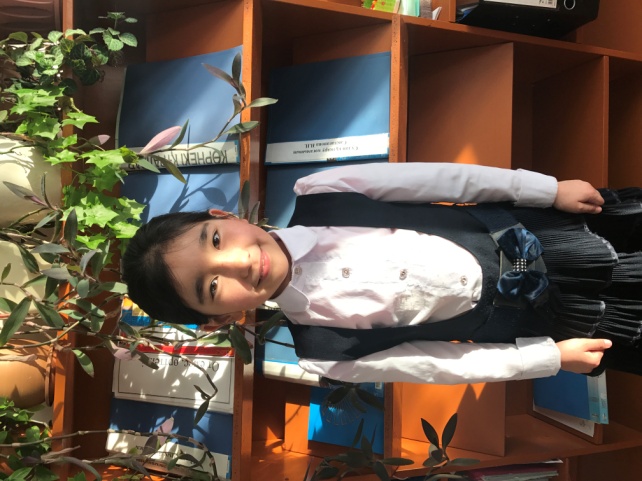          КөктемКөктем қандай көрікті,Керуендерге керілген.Жусан дала бөктерім,Тамаша ғой көктемім.Арайлы көктем келеді,Шуағын бізге төгеді.Гүл көктеген кілемде,Мен ойнаймын күлем де.                                           Жексенбек Ұлпан                                            3-сынып оқушысы                                            Көктерек НМ